Formal Hazard Assessments and Job Descriptions7. Field Worker – Formal Hazard AssessmentAssessment	Team:Work RelatedHazardsRisk (3-15)Assessment Team:ControlsDate: Jan 2020Revision #: 1.2Position TitleActivitiesList all work related activities for each type of workList the hazards for each work related activity. List both health and safety hazardsList the proposed engineering, administrative and PPE controls(s) for each hazard.Engineering: Elimination, substitution, DesignAdministrative: Policies, Procedures, Training, Work PermitsPPE: Head Protection, Eye Protection, Foot Protection, hearing Protection, Respiratory Protection, Fire RetardantCoveralls, High Vis Vest, Fall Protection, Chem GlovesWorking at HeightsS	3	4	3	10Eng: Manufacturer’s safeguards, Non- slip surfacesAdmin: Training, Safe work Practices, Safe Job ProceduresPPE: Head Protection, Foot Protection, Hand ProtectionMoving PartsS	3	4	2	9Eng: Tight-fitting clothing, no jewelry, tie long hair backAdmin: Training, Safe work Practices, Safe Job ProceduresPPE: Head Protection, Foot Protection, Hand ProtectionFluids Handling and unitoperationNoiseH	3	410	14	11Eng: Low-noise tools and machinery, Well lubricated equipment, Sound barriers where practicableAdmin: Safe Job Procedures, Safe work Practices, Training, PolicyPPE: Hearing ProtectionLoading/Unloading HazardsS	2	4	3	9Eng: Manufacturer’s safeguards, Proper lighting, Emergency stop controlsAdmin: Safe Job Procedures, Safe work Practices, Training, PolicyPPE: Head Protection, Foot Protection, Hand Protection and Eye ProtectionField WorkerChemical ExposureH	3	43	10Eng: Adequate VentilationAdmin: Safe Job Procedures, Safe work Practices, Whmis, Training, SDSPPE: Head Protection, Foot Protection, Chemical Gloves, Chemical SuitOperatingPower ToolsErgonomicH	2	3	2	79Eng: Vibration Dampening handle covers, Manufacturer’s safeguards2Admin: Safe Job Procedures, Safe work Practices, Policy, Sufficient Breaks, Work SchedulingPPE: Foot Protection, Hand ProtectionFlying DebrisS	3	34	10Eng: Manufacturer’s safeguardsAdmin: Safe Job Procedures, Safe work Practices, TrainingPPE: Head Protection, Foot Protection, Hand Protection and Eye ProtectionDefective EquipmentS3	2	3	8Eng: Properly maintained tools, Correct saw blade for material, etc., Lockout/TagoutAdmin: Safe Job Procedures, Safe work Practices, Lockout/Tagout Policy, PolicyPPE: Head Protection, Foot Protection, Hand Protection and Eye Protection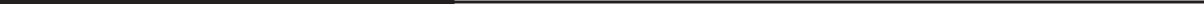 Moving PartsS	3	3	3	9Eng: Manufacturer’s SafeguardsAdmin: Safe Job Procedures, Safe work Practices, Policy, Training, OrientationPPE: Head Protection, Foot Protection, Hand Protection and Eye ProtectionNoiseH	3	34	10Eng: Low-noise tools and machinery, Well lubricated equipment, Sound barrier where practicableAdmin: Safe Job Procedures, Safe work Practices, Policy, Training,PPE: Hearing ProtectionElectrical HazardsS	4	3	2	9Eng: Manufacturer’s safeguards, Properly maintained toolsAdmin: Policy, Safe Job Procedures, Safe work Practices, TrainingPPE: Foot Protection, Hand Protection, Head ProtectionErgonomic8H	2	3	3Eng: Use correct tool for job (e.g. A screwdriver is not a chisel)Admin: Safe work Practices, Safe Job Procedures, Work Scheduling, Sufficient breaks, TrainingPPE: Head Protection, Foot Protection, Hand ProtectionUtilizing Hand ToolsFlying Debris9	8S	3	3	33	Eng: Manufacturer’s safeguardsAdmin: Safe work Practices, Safe Job Procedures, TrainingPPE: Head Protection, Foot Protection, Hand Protection and Eye ProtectionBlunt TraumaS	3	3	3	9Eng: N/AAdmin: Safe work Practices, Safe Job Procedures, TrainingPPE: Head Protection, Foot Protection, Hand ProtectionPinch PointsS	1	3	3	7Eng: N/AAdmin: Safe work Practices, Safe Job Procedures, TrainingPPE: Hand ProtectionFueling HazardsS	4	3	1	8Eng: Adequate Ventilation, Emergency shut-off systems, Proper lightingAdmin: Safe Job Procedures, Safe work Practices, TrainingPPE: Head Protection, Foot Protection, Hand ProtectionDistractions & CommunicationS	3	53	11Eng: Seat beltAdmin: Safe Job Procedures, Safe work Practices, Safe driving policy, TrainingPPE: N/ADrivingWildlifeS	3	2	2	7Eng: Deer whistlesAdmin: Safe Job Procedures, Safe work PracticesPPE: N/AErgonomic HazardsS	3	43	10	83	Eng: Ergonomic seat and truck cabinAdmin: Adherence to Hours of Service legislation, Frequent breaksPPE: Hand ProtectionDriver StressH	1	2	2	5Eng: Seat beltAdmin: Adherence to Hours of Service legislation,PPE: N/AFatigueH	3	2	2	7Eng: N/AAdmin: Adherence to Hours of Service legislation,PPE: N/AHigh Traffic VolumeS	2	2	2	6Eng: Seat beltAdmin: Safe Job Procedures, Safe work PracticesPPE: N/APoor Weather Conditions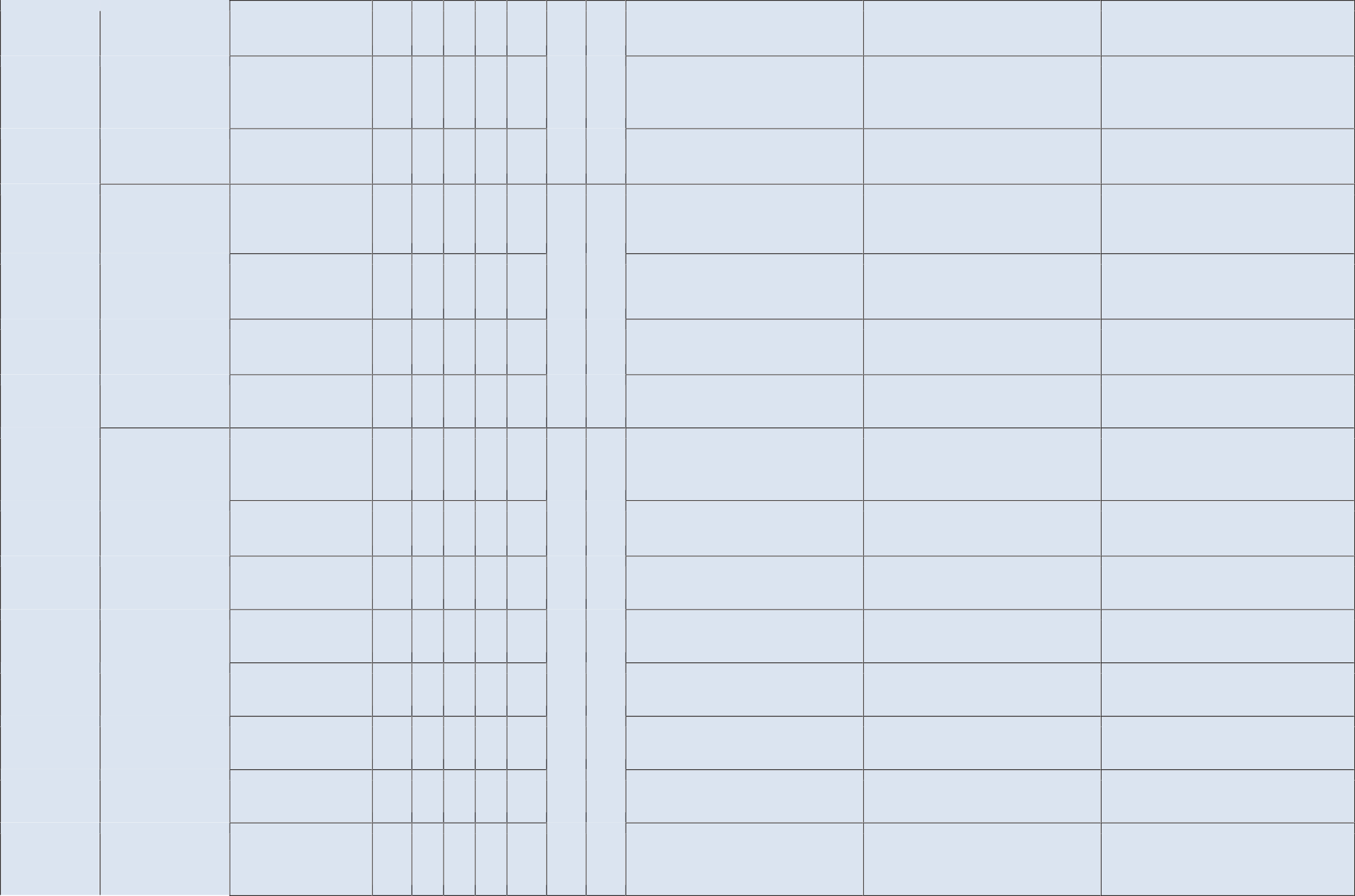 8S	3	2	3Eng: Properly maintained truck, appropriate tires for season, fog lights, Seat beltAdmin: Safe Job Procedures, Safe work Practices, Training, Safe driving policyPPE: N/A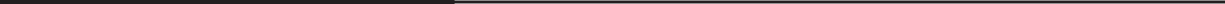 Night DrivingS	3	2	2	7Eng: Properly adjusted headlights, seat beltAdmin: Safe Job Procedures, Safe work Practices, Training, Safe driving policyPPE: N/ASpeedingS	3	2	3	8Eng: Install engine governor, Seat beltAdmin: Safe Job Procedures, Safe work Practices, Training, Safe driving policyPPE: N/APoor VisibilityS	3	3	3	9Eng: High-end headlights, Properly maintained vehicleAdmin: Training, Safe driving policyPPE: N/ADusty RoadsS	3	3	2	8Eng: Reduced speed on dust – causing roadwaysAdmin: Training, Safe driving policyPPE: N/AUsing Road FlaresS	4	1	2	7Eng: Manufacturer’s safeguardsAdmin: Training, adhere to manufacturer’s safe use guidelinesPPE: N/ATrailer HaulingS	5	33	10Eng: Manufacturer’s safeguards, Ensure proper connection and hook- up prior to journey, Ensure regular maintenanceAdmin: Training, adhere to manufacturer’s safe use guidelines, weight limits, etc.PPE: Hand ProtectionWorking AloneInjury / IllnessS	3	3	2	8	83	Eng: Communication system, Adequate lightingAdmin: Safe work Practices, Safe Job Procedures, Communication PolicyPPE: Head Protection, Foot Protection, Hand Protection and Eye ProtectionH2S ExposureS	4	2	2	8Eng: Heat Lamps, Heated AreasAdmin: Safe Job Procedures, Safe work Practices, Training, PolicyPPE: Personal H2S MonitorSite HazardsNoiseH	3	34	10	8Eng: Low-noise tools and machinery,Well lubricated equipment, Sound barrier where practicableAdmin: Safe Job Procedures, Safe work Practices, Training, PolicyPPE: Hearing ProtectionOther ContractorsS	2	3	2	7Eng: Communication systemAdmin: Training, Communication policyPPE: High Vis. Clothing, Foot Protection, Hand Protection, Head ProtectionPinch PointsS	2	2	2	6Eng: Appropriate lighting, Lockout/TagoutAdmin: Safe Job Procedures, Safe work PracticesPPE: Head Protection, Foot Protection, Hand ProtectionMoving PartsS	3	2	3	8Eng: Manufacturer’s safeguards, Appropriate lightingAdmin: Safe Job Procedures, Safe work PracticesPPE: Head Protection, Foot Protection, Hand ProtectionMechanical TasksNoiseH	3	34	10	7Eng: Low-noise tools and machinery,Well lubricated equipment, Sound barrier where practicableAdmin: Safe Job Procedures, Safe work Practices, Training, PolicyPPE: Hearing ProtectionChemical ExposureH	2	2	2	6Eng: Adequate VentilationAdmin: Safe Job Procedures, Safe work Practices, WhmisPPE: Head Protection, Foot Protection, Hand Protection, Chemical Gloves, Eye Protection, CoverallsErgonomic Hazards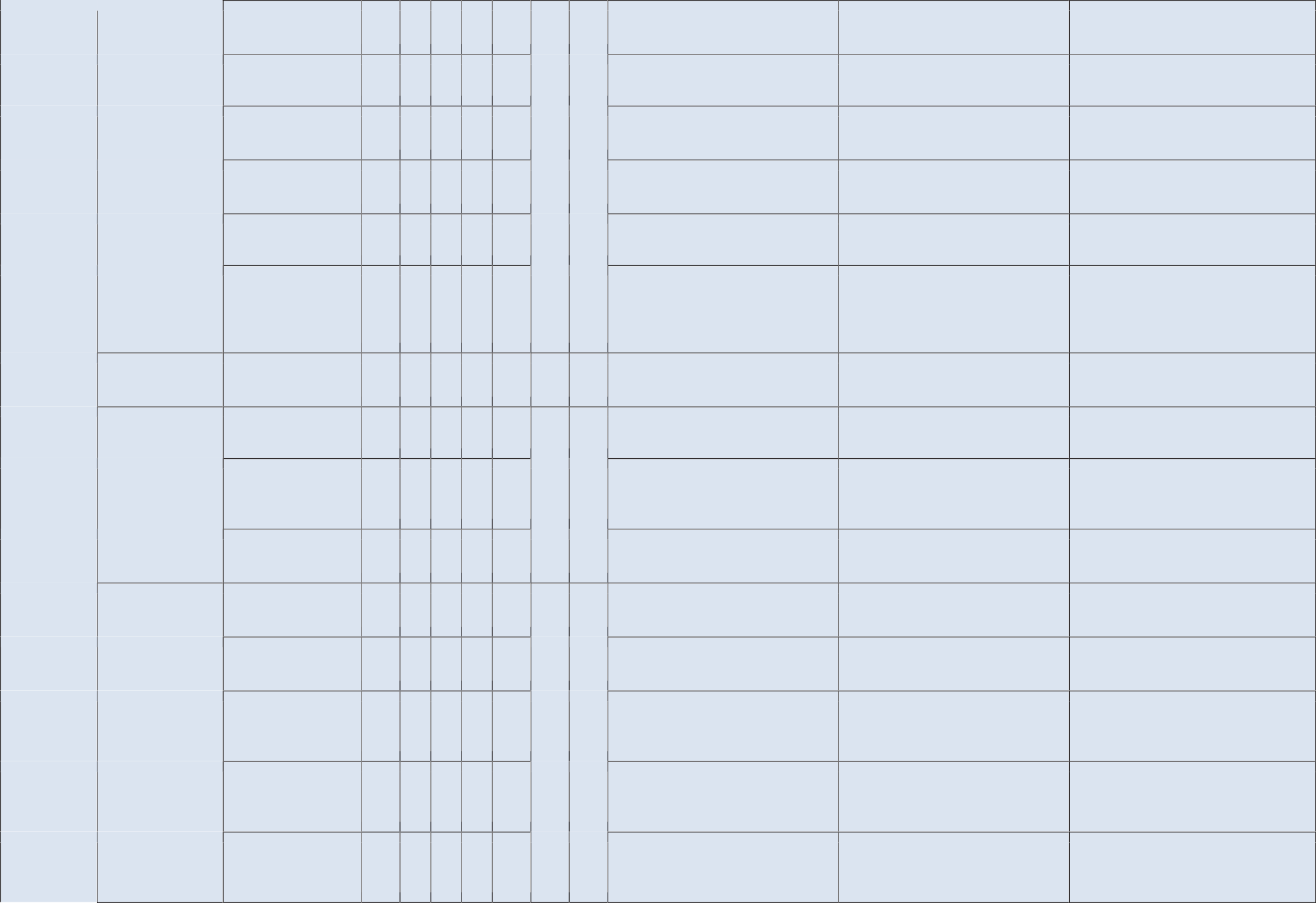 H	2	2	2	6Eng: Appropriately designed equipment, proper hand tools, ergonomic maintenance facilityAdmin: Safe Job Procedures, Safe work PracticesPPE: Head Protection, Foot Protection,